Original Manuscript of Dulce et Decorum Est                                          2.6                                                                                   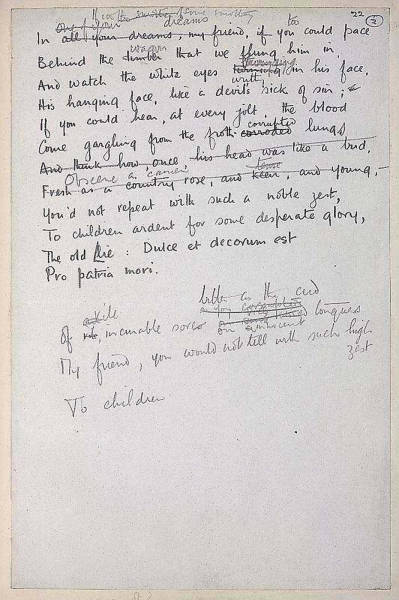 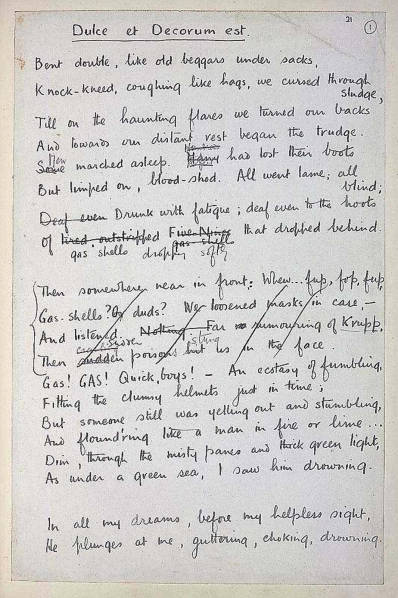 